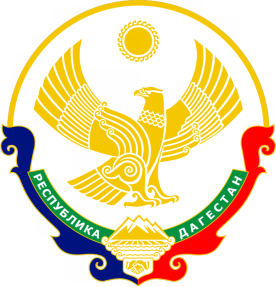 МУНИЦИПАЛЬНОЕ КАЗЕННОЕ ОБЩЕОБРАЗОВАТЕЛЬНОЕ УЧРЕЖДЕНИЕ«Гертминская средняя общеобразовательная школа им. Абдулмуслимова М.А.»УО Администрации МР «Казбековский район»http://mail.ru/368148,                                                 с.Гертма  Казбековский район gertmamsosh@mail.ru       ПРИКАЗ №                    О создании школьнойслужбы  медиации на 2021-2022 учебный год.        На основании приказа МОН РД №08-01-657/21 от 18.11.2021 года «О создании служб примирения (медиации) в образовательных организациях Республики Дагестан», с целью обеспечения защиты прав равных возможностей и интересов детей, создания условий для формирования безопасного образовательного пространства, снижения числа правонарушений и конфликтных ситуаций среди несовершеннолетних, социальной реабилитации их участников на основе принципов медиации,ПРИКАЗЫВАЮ:1.Создать в 2021-2022 учебном году в МКОУ «Гертминская СОШ им. Абдулмуслимова М.А.»  школьную службу медиации.1.1.Организовать   рабочую группу школьной службы медиации в следующем составе:Руководитель ШСП: Салманова П.М. заместитель директора по ВР Члены рабочей группы: Гасанова М.М. соц. педагог                                          Хажихмаева Х.А.- учитель русского языка и          литературы 2.  Утвердить :- положение о школьной службе медиации (ПРИЛОЖЕНИЕ № 1).- план работы школьной службы медиации на 2021 -2022 учебный год             (ПРИЛОЖЕНИЕ № 2).3.Алхасовой Х.., ответственной за ведение школьного сайта своевременно размещать на сайте школы и систематически обновлять информацию о деятельности школьной службы медиации.4.Контроль за исполнением приказа возложить на Салманову П.М., заместителя директора по воспитательной работе.Директор                               Абдулмуслимова З.М.   С приказом ознакомлены:                        Гасанова М.М.                                                                        Салманова П.М.                                                                        Хажихмаева Х.А.